ARTESANATOAGORA VOCÊ VAI APRENDER A FAZER UM PORTA-GUARDANAPO EM CARTONAGEM VERSÁTIL QUE PODE SER USADO COMO CAIXINHA PARA GUARDAR OUTROS OBJETOS. QUEM VAI TE ENSINAR É A ARTESÃ FLÁVIA DIZ. GCFLÁVIA DIZ - ARTESÃINSTAGRAM: @FLAVIA_DIZ //  (11) 9 9393-5326GCAPRENDA A FAZER UM PORTA-GUARDANAPO EM CARTONAGEM!MATERIAISPAPELÃO CINZA, GRAMATURA 1.9PAPEL CARTÃOTECIDO TRICOLINECOLACREPEROLINHO PINCELTESOURAMEDIDAS: TECIDO:MAIS OU MENOS DOIS PEDAÇOS DE 30X70PAPELÃO CINZA: BASE – 12,5 X 12,5 (1X)LATERAL 1 – 12,5 X 5 (2X)LATERAL 2 – 12,9 X 5 (2X)ABA – 12,4 X 7,5 (1X)BASE EXTERNA – 14 X 14 (1X)PAPEL CARTÃO:ACABAMENTOABA – 12 X 7,2 (1X) LATERAIS – 12,9 X 5 (4X) Passo a passo: Como usar o molde: imprima o molde, coloque sobre ele uma folha de acetato e vinque os riscos internos do quadrado do molde; em seguida corte nas linhas externas do molde, retirando todo o excesso de acetato e deixando apenas o tamanho como no molde. Dobre as laterais formando a caixinha da tampa; nos 4 cantinhos faça um corte na lateral, formando uma pequena aba que você poderá colar com um pedaço de fita dupla face ou fazer um pequeno picote e encaixar um lado no outro.. Orientações para montagem da caixa de guardanapos: nos pedaços de papelão que são a base e as laterais, cole tecido interno centralizado. Na base refile os 4 lados (refilar: cortar o tecido rente ao papelão), nas laterais refile 3 dos lados deixando um dos lados maiores com uma sobra de tecido; esta sobra deve ser virada para dentro (tudo isso usando cola branca extra, sem diluir com água e tomando cuidado com excesso de cola que pode manchar seu tecido).Monte a caixinha começando pelas laterais menores e em seguida as maiores, cole essas laterais na base e assim a caixinha se forma. Una uma parte do acabamento a outra deixando um espacinho de 2 mm, cole o tecido nessa tira de acabamento, fazendo a virada do tecido no lado maior e um dos lados menores... Cole o acabamento na caixa em 3 lados, deixe o quarto lado solto por enquanto.Cole o tecido na aba, externa e acabamento, vire o tecido em 3 dos lados deixando um com uma sobra de tecido, cole uma parte na outra;Cole a aba na caixa (no lado que você ainda não colou o acabamento), e em seguida cole o acabamento por cima. Fixe tudo com fita crepe sempre que colar uma parte na outra!Na base externa, cole tecido, faça fio de cabelo nos 4 cantos e vire os 4 lados do tecido; feito isso, cole a caixinha pronta nesta base, e fixe com fita crepe.. Prontinha!Para fazer com a tampa de acetato, pule a etapa da aba. Faça toda caixinha como dito acima, cole o acabamento na volta toda da caixa, cole na base e depois de seca e retirada as fitas crepe, coloque a tampa também prontaVocê pode colocar uma fita com laço decorando a tampa.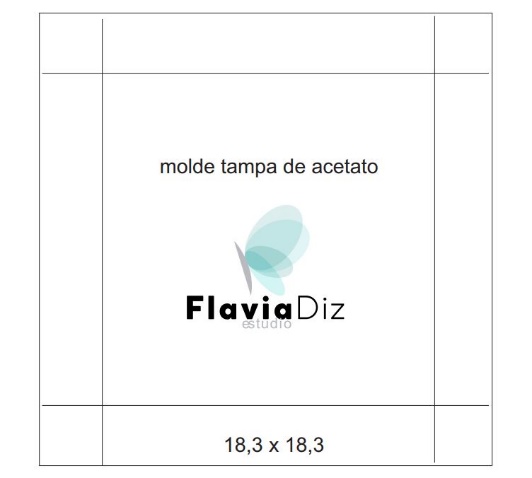 